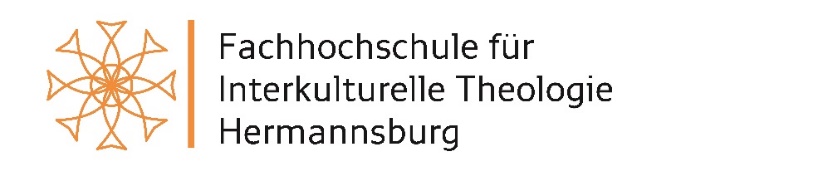 Scholarships at the University of Applied Sciences for Intercultural Theology Hermannsburg (FIT)BA Degree Programmes ‘Intercultural Theology Migration and Global cooperation’ and ‘Intercultural Theology and Global Diaconia’ QUESTIONNAIREGeneral instructions: Please read the following questions carefully and answer each question with approx. 200-300 words (use the boxes for your answers).1. ExpectationsThe FIT scholarships are awarded by the Evangelical-Lutheran Mission in Lower Saxony (ELM) and the FIT Hermannsburg to foster Basic and Advanced studies in Intercultural Theology and Ecumenical as well as intercultural/interreligious cooperation between people of different denominational/religious, cultural and national backgrounds.Briefly describe why you are interested in the FIT- BA degree programme of your choice and what you expect to gain from this programme.2. Academic Education and AchievementsThe scholarships give students the opportunity to study for a Basic respectively Higher degree  while developing professional skills and acquiring intercultural competencies.Describe briefly your Educational background resp. previous Academic education and achievements. What knowledge and skills did you acquire in your previous studies and what is the connection to Intercultural Theology? 3. Previous Experiences and CommitmentsThe FIT scholarship programme fosters mutual ecumenical and intercultural or interreligious exchange. It provides opportunities for learning across religious communities, enabling students to experience the intercultural face of Christianity and reflect upon the theological challenges of a globalised world.Please describe your commitments to and previous work experiences in a church, religious community and/or academic institution, with a special focus on your experiences in intercultural /interreligious exchange or partnership work:4. Career ObjectivesThe scholarship programme supports the idea that academic knowledge and competencies should benefit communities. After completing their studies, students are expected to invest their knowledge and expertise in their respective communities.Please answer briefly the following questions: What are your career objectives after completing the BA degree programme of your choice? How do you see yourself contributing to your community in the future?5. Financial SituationThe FIT scholarships are awarded to students, who without a scholarship would not be able to study.Please briefly detail your financial situation and how you intend to finance your full-time studies in Germany for a period of three years. State whether you are already a scholarship/award recipient and whether you receive funds from other sources.NAME: (Write your answer here)(Write your answer here)(Write your answer here)(Write your answer here)(Write your answer here)